Pozivamo sve zainteresirane da nam se u utorak, 4.5.2021. u 11:00h pridruže u Društvenom domu u Vladislavcima, na akciji mjerenja krvnog tlaka i razine šećera u krvi i radionici prve pomoći, sigurnog življenja i međugeneracijskog druženja koje se održavaju u okviru programa „Tu smo za vas“ koji provodi Hrvatski Crveni križ Gradsko društvo Crvenog križa Osijek te općina Vladslavci kao partner, a financira Ministarstvo rada, mirovinskog sustava, obitelji i socijalne politike kroz poziv „Razvoj i širenje mreže socijalnih usluga koje pružaju udruge“ za razdoblje 2020. do 2023. godine.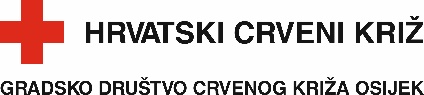 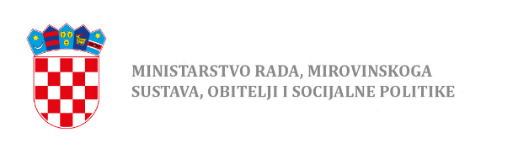 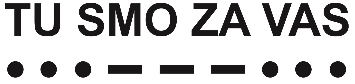 